АДМИНИСТРАЦИЯЗАКРЫТОГО АДМИНИСТРАТИВНО-ТЕРРИТОРИАЛЬНОГО ОБРАЗОВАНИЯ СОЛНЕЧНЫЙПОСТАНОВЛЕНИЕОБ УТВЕРЖДЕНИИ ПОЛОЖЕНИЯ О МУНИЦИПАЛЬНОЙ СИСТЕМЕ ОПОВЕЩЕНИЯ НАСЕЛЕНИЯ ЗАТО СОЛНЕЧНЫЙ В соответствии с федеральными законами Российской Федерации от 21 декабря 1994 г. № 68-ФЗ «О защите населения и территорий от чрезвычайных ситуаций природного и техногенного характера»; от 12 февраля 1998 г. № 28- ФЗ «О гражданской обороне», от 7 июля 2003 г. № 126-ФЗ «О связи», от 6 октября 2003 г.№ 131-ФЗ «Об общих принципах организации местного, самоуправления в Российской Федерации»; Законом Российской Федерации от 27 декабря 1991 г.№ 2124-1 «О средствах массовой информации», от 13 ноября 2012 г. № 1522 «О создании комплексной системы экстренного оповещения населения об угрозе возникновения или о возникновении чрезвычайных ситуаций», постановлениями Правительства Российской Федерации от 30 декабря 2003 г. № 794 «О единой государственной системе предупреждения и ликвидации чрезвычайных ситуаций», от 26 ноября 2007 г. № 804 «Об утверждении Положения о гражданской обороне в Российской Федерации», приказом МЧС России и Министерства цифрового развития, связи и массовых коммуникаций РФ от 31 июля 2020 г. № 578/365 «Об утверждении Положения о системах оповещения населения», приказом МЧС России и Министерства цифрового развития, связи и массовых коммуникаций РФ от 31 июля 2020 г. №579/366 «Об утверждении Положения по организации эксплуатационно-технического обслуживания систем оповещения населения», в целях поддержания в состоянии постоянной готовности к использованию системы оповещения населения ЗАТО Солнечный и обеспечения доведения до органов управления и населения информации, сигналов оповещения в мирное и военное время, администрация ЗАТО СолнечныйПОСТАНОВЛЯЕТ:1. Утвердить Положение о муниципальной системе оповещения населения ЗАТО Солнечный (Приложение 1).2. Настоящее постановление вступает в силу со дня подписания, подлежит размещению на официальном сайте администрации ЗАТО Солнечный.3. Контроль за исполнением данного постановления оставляю за собой.И. о. главы ЗАТО Солнечный	     				       		М.А. Рузьянова	Приложение № 1к постановлению администрацииЗАТО Солнечный Тверской области№ 91 от 08 июня 2022 годаПоложениео муниципальной системе оповещения населения ЗАТО Солнечный Тверской областиI. Общие положения1. Положение о муниципальной системе оповещения населения (далее - Положение) ЗАТО Солнечный разработано в соответствии с федеральными законами Российской Федерации от 21 декабря 1994 г. № 68- ФЗ «О защите населения и территорий от чрезвычайных ситуаций природного и техногенного характера», от 12 февраля 1998 г. № 28-ФЗ «О гражданской обороне», от 7 июля 2003 г. № 126-ФЗ «О связи», от 6 октября 2003 г. № 131- ФЗ «Об общих принципах организации местного самоуправления в Российской Федерации», Законом Российской Федерации от 27 декабря 1991 г. № 2124-1 «О средствах массовой информации», от 13 ноября 2012 г. № 1522 «О создании комплексной системы экстренного оповещения населения об угрозе возникновения или о возникновении чрезвычайных ситуаций», постановлениями Правительства Российской Федерации от 30 декабря 2003 г.№ 794 «О единой государственной системе предупреждения и ликвидации чрезвычайных ситуаций», от 26 ноября 2007 г. № 804 «Об утверждении Положения о гражданской обороне в Российской Федерации», приказом МЧС России и Министерства цифрового развития, связи и массовых коммуникаций РФ от 31 июля 2020 г. № 578/365 «Об утверждении Положения о системах оповещения населения», приказом МЧС России и Министерства цифрового развития, связи и массовых коммуникаций РФ от 31 июля 2020 г. № 579/366 «Об утверждении Положения по организации эксплуатационно-технического обслуживания систем оповещения населения», законами и иными нормативными правовыми актами Тверской области.2. Положение определяет назначение, состав, задачи и требования к муниципальной системе оповещения населения ЗАТО Солнечный, порядок её задействования и поддержания в состоянии постоянной готовности, порядок реализации мероприятий по её совершенствованию.3. В настоящем Положении используются следующие понятия:Оповещение населения о чрезвычайных ситуациях - это доведение до населения сигналов оповещения и экстренной информации об опасностях, возникающих при угрозе возникновения или возникновении чрезвычайных ситуаций природного и техногенного характера, а также при ведении военных действий или вследствие этих действий, о правилах поведения населения и необходимости проведения мероприятий по защите.Сигнал оповещения является командой для проведения мероприятий по гражданской обороне и защите населения от чрезвычайных ситуаций природного и техногенного характера органами управления и силами гражданской обороны, и звеньями территориальной подсистемой единой государственной системы предупреждения и ликвидации чрезвычайных ситуаций (далее - ТП РСЧС), а также для применения населением средств и способов защиты.Экстренная информация о фактических и прогнозируемых опасных природных явлениях и техногенных процессах, загрязнении окружающей среды, заболеваниях, которые могут угрожать жизни или здоровью граждан, а также правилах поведения и способах защиты незамедлительно передается по системе оповещения населения.4. Система оповещения представляет собой организационно-техническое объединение сил, средств связи и оповещения, сетей вещания, каналов сети связи, обеспечивающих доведение информации и сигналов оповещения до органов управления, сил звеньев ТП РСЧС и населения, систем мониторинга и прогнозирования чрезвычайных ситуаций.5. Система оповещения на муниципальном уровне - муниципальная система оповещения, составной частью которой является муниципальная локальная система централизованного оповещения (далее - МСО);Муниципальная система оповещения создается на территории ЗАТО Солнечный.Границами зоны действия муниципальной системы оповещения являются административные границы ЗАТО Солнечный.II. Назначение и основные задачи муниципальной системы оповещения8. Муниципальная система оповещения населения предназначена для обеспечения доведения сигналов оповещения и экстренной информации до населения, органов управления, сил ГО и звена ТП РСЧС.С целью максимального сокращения времени, затрачиваемого на передачу сигналов оповещения, создается муниципальная локальная система централизованного оповещения.Муниципальная локальная система централизованного оповещения представляет собой специальный комплекс технических средств оповещения на базе организаций и учреждений осуществляющих свою деятельность на территории ЗАТО Солнечный. Кроме того, при оповещении населения ЗАТО Солнечный задействуются местные линии связи операторов связи, используются мобильные средства оповещения, сигнальные громкоговорящие устройства на автомобилях экстренных служб, привлекаются старшие домов путем проведения подворовых обходов.Управление муниципальной системой оповещения осуществляется МКУ «ЕДДС Осташковского городского округа» (межмуниципальное соглашение), оперативным штабом и КЧС и ОПБ ЗАТО Солнечный.9. Основной задачей муниципальной системы оповещения является обеспечение доведения сигналов оповещения и экстренной информации до:-	руководящего состава ГО и звена ТЗ ТТП РСЧС;-	сил ГО и звена ТЗ ТТП РСЧС ЗАТО Солнечный;-	дежурно-диспетчерских служб организаций, эксплуатирующих потенциально опасные объекты и дежурных служб (руководителей) социально значимых объектов;-	население, находящихся на территории ЗАТО Солнечный.III. Порядок задействования систем оповещения населения10. Задействование по предназначению системы оповещения населения планируется и осуществляется в соответствии с настоящим положением, планом гражданской обороны и защиты населения (планом гражданской обороны) действий по предупреждению и ликвидации чрезвычайных ситуаций. Может быть задействована как в мирное, так и в военное время.11. Решение на задействование муниципальной системы оповещения принимается Главой ЗАТО Солнечный или должностным лицом, исполняющим его обязанности, а непосредственные работы по задействованию средств оповещения и информирования проводятся МКУ «ЕДДС Осташковского городского округа» (межмуниципальное соглашение), оперативным штабом и КЧС и ОПБ ЗАТО Солнечный.12. МКУ «ЕДДС Осташковского городского округа», получив сигналы оповещения и (или) экстренную информацию, подтверждают получение и немедленно доводят их до Главы ЗАТО Солнечный, органов управления и сил ГО и звена ТЗ ТТП РСЧС, организаций (собственников объектов, производства), на территории которых могут возникнуть или возникли чрезвычайные ситуации.13. Оповещение населения осуществляется путем применения электросирен и специальных машин с СГУ, посыльными, громкоговорителей – Roxton CS – 840T, кабельным телевизионным каналом ООО «ТЕЛСС».Передача сигналов оповещения и экстренной	информации осуществляется подачей сигнала "ВНИМАНИЕ ВСЕМ!" путем включения сетей электрических сирен длительностью до 3 минут с последующей передачей по всем средствам связи и вещания.Сигналы оповещения и экстренная информации передаются непосредственно с рабочих мест МКУ «ЕДДС Осташковского городского округа», организаций и учреждений осуществляющих свою деятельность на территории ЗАТО Солнечный.Допускается трехкратное повторение этих сообщений.Типовые текстовые и графические сообщения населению о фактических и прогнозируемых чрезвычайных ситуациях готовятся заблаговременно.Передача речевой информации осуществляется должностными лицами уполномоченных организаций.При использовании любого режима оповещения МКУ «ЕДДС Осташковского городского округа» осуществляют контроль за ходом оповещения, проводят комплекс организационно-технических мероприятий по исключению несанкционированной передачи сигналов оповещения и экстренной информации.В случаях несанкционированного включения систем оповещения, организация связи немедленно извещают администрацию ЗАТО Солнечный, и немедленно принимают меры к опровержению переданной информации.14. В целях обеспечения готовности системы оповещения населения в различных режимах функционирования ТЗ ТТП РСЧС основными мероприятиями являются.14.1. При отсутствии угрозы возникновения чрезвычайных ситуаций (режим повседневной деятельности):-	поддержание систем оповещения в состоянии постоянной готовности к задействованию, с этой целью периодически проводятся технические проверки готовности к работе систем оповещения;-	проведение работ по эксплуатационно-техническому обслуживанию, совершенствованию и развитию систем оповещения населения.14.2. При угрозе возникновения чрезвычайной ситуации (режим повышенной готовности):-	усиление состава дежурных служб;проверка готовности средств оповещения к экстренному задействованию и устранение выявленных недостатков;-	подготовка к работе сетей связи и мобильных средств оповещения.14.3. При возникновении и во время ликвидации чрезвычайнойситуации (режим чрезвычайной ситуации):-	задействование систем оповещения населения;-	задействование мобильных средств оповещения в зонах чрезвычайных ситуаций;-	проверка состояния технических средств оповещения населения и проведение работ по восстановлению их работоспособности.IV. Поддержание в готовности систем оповещения населения15. Система оповещения создаётся и совершенствуется заблаговременно в мирное время и поддерживаются в постоянной готовности к использованию.Орган, специально уполномоченный на решение задач в области ГО и ЧС (отдел по делам ГО и ЧС) совместно с МКУ «ЕДДС Осташковского городского округа», организациями и учреждениями осуществляющих свою деятельность на территории ЗАТО Солнечный:-	организует и осуществляет подготовку диспетчеров МКУ «ЕДДС Осташковского городского округа» по передаче сигналов оповещения и информации в мирное и военное время;- организует эксплуатационно-технического обслуживание, поддерживает в постоянной готовности и совершенствует технические средства (стационарные и мобильные) системы оповещения;-	планирует и организует совместно с организациями связи проверки аппаратуры оповещения;-	разрабатывает план-графики технических проверок и технического обслуживания;-	разрабатывает порядок взаимодействия дежурных служб при передаче сигналов оповещения и информации;-	вносит предложения о порядке создания запасов мобильных средств оповещения их необходимых объемах и сроках хранения.16. Организации связи на территории ЗАТО Солнечный:-	обеспечивают техническую готовность аппаратуры оповещения, средств связи, каналов и линий связи, используемых в муниципальной системе оповещения.17. Организации и учреждения, расположенные на территории ЗАТО Солнечный и привлекаемые к обеспечению оповещения населения:-	предоставляют администрации ЗАТО Солнечный места для установки технических средств оповещения населения с заключением договора ответственного хранения и т.д.;-	осуществляют в установленном порядке распространение экстренной информации путем использования имеющихся у организаций технических устройств оповещения населения.18. В целях поддержания системы оповещения в постоянной готовности к использованию, оценки её состояния и способности к выполнению задач по предназначению проводятся следующие виды проверок:-	комплексные проверки готовности муниципальной системы оповещения населения с включением оконечных средств оповещения и доведением проверочных сигналов и информации до населения;-	технические проверки готовности к задействованию муниципальной системы оповещения населения без включения оконечных средств оповещения населения.Комплексные проверки готовности муниципальной системы оповещения проводятся два раза в год комиссией в составе представителей постоянно действующих органов управления и органов повседневного управления звена ТЗ ТТП РСЧС, организаций связи. Включение оконечных средств оповещения и доведение проверочных сигналов и информации до населения осуществляется в дневное время в первую среду марта и октября.По решению КЧС и ОПБ ЗАТО Солнечный могут проводиться дополнительные комплексные проверки готовности муниципальной системы оповещения.По результатам комплексной проверки готовности системы оповещения населения оформляется акт, в котором отражаются проверенные вопросы, выявленные недостатки, предложения по их своевременному устранению и оценка готовности системы оповещения населения, определяемая в соответствии с приложением № 3 приказа МЧС России и Минцифры России от 31.07.2020 № 578/365 «Об утверждении Положения о системах оповещения населения», а также уточняется паспорт системы оповещения населения.08.06.2022ЗАТО Солнечный          № 91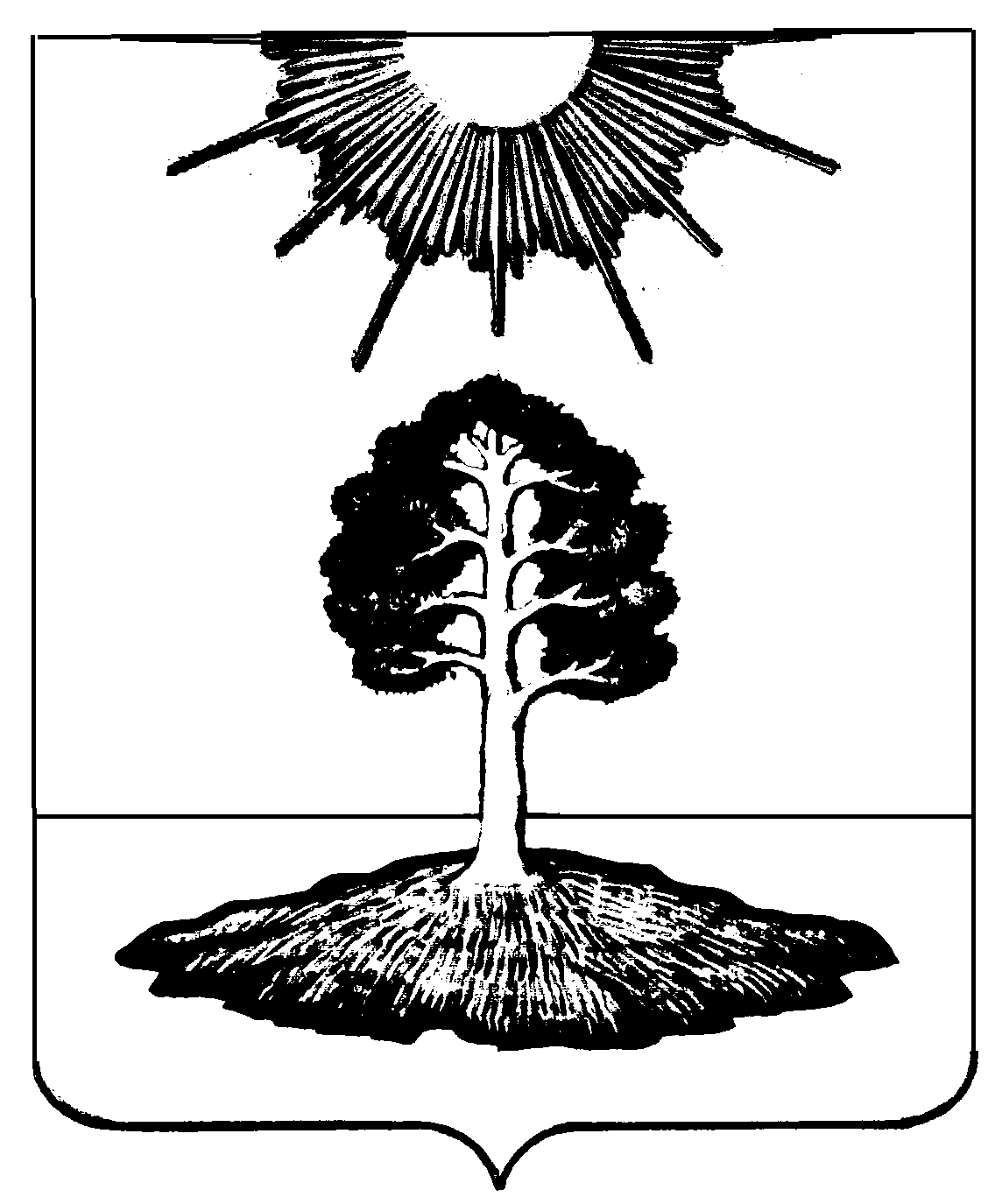 